Social Welfare Council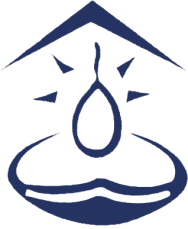 43rd Social Service DayDevelopment Exhibition Registration FormName of Organization : Contact No: ………….Email Address : …………..Types of exhibition in bullets : I, hereby, agree to pay NPR 10,000.00 (NPR Ten thousand only) for  registering and using exhibition stall charge . (The Registration & Stall charge should be paid in Himalayan Bank Ltd./Thamel Branch/Account Holder Name: Social Welfare Council/Account No. 01901482800069). Submitted by :Approved by :Organization Name : Name : Position :Position :Stamp : Stamp : 